Wypełnia wnioskodawca                                                                         Sanok, dnia …………………………WNIOSEK O PRZYZNANIE ŚRODKÓW KRAJOWEGO FUNDUSZU SZKOLENIOWEGO 
UWAGA! Przed wypełnieniem wniosku należy zapoznać się z „Zasadami przyznawania środków z Krajowego Funduszu Szkoleniowego w Powiatowym Urzędzie Pracy w Sanoku w 2024 roku”A. DANE PRACODAWCY
1. Nazwa i adres siedziby pracodawcy: …………………………………………………………………………………………
……………………………………………………………………………………………………………………………………………………..
……………………………………………………………………………………………………………………………………………………..
telefon…………………………………… strona www…………………………………………………………………………………e-mail………………………………………………………………………………………..............2. Miejsce prowadzenia działalności gospodarczej …………………………………………………......................3. Nazwa banku i numer nieprocentowanego rachunku bankowego ………………………………………………………………………………4.  REGON ……………………………………… NIP ……………………………………………
5. Oznaczenie przeważającego PKD (na dzień składania wniosku) ………………………………………
6. Wielkość przedsiębiorstwa mikroprzedsiębiorca        mały przedsiębiorca        średni przedsiębiorca      pozostałe                   

7. Liczba wszystkich zatrudnionych pracowników na dzień złożenia wniosku (nie wlicza się praktykantów i osób pracujących w ramach przygotowania zawodowego): …………………………..
8. Imię i nazwisko osoby upoważnionej do reprezentowania pracodawcy w kontaktach 
z Urzędem……………………………………………………………………………………telefon……………………………………  e – mail ………………………………………..……..9. Oświadczam, że otrzymałem/am w okresie trzech poprzedzających lat pomoc de minimis 
w wysokości …………..………..zł/……………………..euro.W przypadku uzyskania pomocy prosimy o przedstawienia zaświadczeń potwierdzających ten fakt.10. Osoba/y upoważniona/e do zawarcia umowy w imieniu pracodawcy (zgodnie z dokumentem rejestrowym lub załączonym pełnomocnictwem)……………………………………………..……………………..                        …………………………………………………..
                                     imię i nazwisko                                                                                        stanowisko…………………………………………………………………….                        ………………………………………………….
                                    imię i nazwisko                                                                                        stanowiskoB. INFORMACJE O PLANOWANYM KSZTAŁCENIU USTAWICZNYM
1)  Informacja zbiorcza o uczestnikach kształcenia ustawicznego:2) Informacja dot. kosztów i terminów kształcenia ustawicznego:UWAGA! W przypadku zmiany terminu realizacji poszczególnych działań pracodawca zobowiązany jest powiadomić 
o tym Powiatowy Urząd Pracy w SanokuUWAGA! Przy wyliczaniu wkładu własnego pracodawcy nie należy uwzględniać innych kosztów, które pracodawca ponosi w związku z udziałem pracowników w kształceniu ustawicznym, np. wynagrodzenia za godziny nieobecności 
w pracy w związku z uczestnictwem w zajęciach, kosztów delegacji w przypadku konieczności dojazdu do miejscowości innej niż miejsce pracy itp.C. PRIORYTETY MINISTRA DS. PRACY WYDATKOWANIA ŚRODKÓW KFS W 2024 r.     (należy zaznaczyć właściwy priorytet)  priorytet 1 wsparcie kształcenia ustawicznego w związku z zastosowaniem w firmach nowych procesów, technologii i narzędzi pracy,ogółem osób …………, w tym kobiet ……… priorytet 2 wsparcie kształcenia ustawicznego w zidentyfikowanych w danym powiecie lub województwie zawodach deficytowych,ogółem osób …………, w tym kobiet ………  priorytet 3 wsparcie kształcenia ustawicznego osób powracających na rynek pracy po przerwie związanej ze sprawowaniem opieki nad dzieckiem oraz osób będących członkami rodzin wielodzietnych,ogółem osób …………, w tym kobiet ……… priorytet 4 wsparcie kształcenia ustawicznego w zakresie umiejętności cyfrowych, ogółem osób …………, w tym kobiet ………  priorytet 5 wsparcie kształcenia ustawicznego osób pracujących w branży motoryzacyjnej,ogółem osób …………, w tym kobiet ……… priorytet 6 wsparcie kształcenia ustawicznego osób po 45 roku życia,ogółem osób …………, w tym kobiet ……… priorytet 7 wsparcie kształcenia ustawicznego skierowane do pracodawców zatrudniających cudzoziemców,ogółem osób …………, w tym kobiet ………  priorytet 8 wsparcie kształcenia ustawicznego w zakresie zarządzania finansami i zapobieganie sytuacjom kryzysowym w przedsiębiorstwach. ogółem osób …………, w tym kobiet ………UWAGA! Należy zaznaczyć właściwy priorytet.Do wniosku należy dołączyć odpowiednie oświadczenie dotyczące spełniania wymagań określonych w wybranym przez pracodawcę priorytecie (według wzoru stanowiącego  załącznik nr 7 – 14).D. PORÓWNANIE OFERT RYNKOWYCH PLANOWANEGO KURSU/STUDIÓW PODYPLOMOWYCH/EGZAMINU/BADAŃ/NNWOświadczam, że dokonałem/am rozeznania rynku ww. usług w przedmiotowym zakresie. Racjonalność wydatkowania środków KFS potwierdzam pozyskanymi od instytucji szkoleniowych ofertami.UWAGA!Na potwierdzenie działań związanych z wyborem najkorzystniejszej usługi, do wniosku o przyznanie środków z KFS należy dołączyć kontroferty ____________________*     Niepotrzebne skreślićE. INFORMACJA O PLANACH DOTYCZĄCYCH DALSZEGO ZATRUDNIENIA OSÓB, KTÓRE BĘDĄ OBJĘTE KSZTAŁCENIEM FINANSOWANYM Z KFS1umowa o pracę, powołania, wyboru, mianowania lub spółdzielcza umowa o pracę2np. na czas określony – wpisać datę od…do…, na czas nieokreślony – wpisać datę od …    3 Przykład planów dotyczących dalszego zatrudnienia jeżeli korzysta Pracownik: Awans zawodowy,Zmiana stanowiska,Uzupełnienie/rozszerzenie/zmiana obowiązków zawodowych,Uzupełnienie/rozszerzenie /zmiana kompetencji zawodowych,Utrzymanie zatrudnienia,Przedłużenie zatrudnienia na czas nieokreślony,Przykład planów dotyczących prowadzenia działalności jeżeli korzysta Pracodawca: Wdrożenie nowych rozwiązań organizacyjnych w firmie,Uzyskanie niezbędnych uprawnień, wiedzy, z których będzie korzystał pracodawca w ramach realizowanych zadań,Zmiana lub rozszerzenie profilu działalności gospodarczej,Wdrożenie lub wykorzystanie nowych technologii i/lub narzędzi pracy, z których będzie korzystał pracodawca oraz jego pracownicy,Osiągnięcie przewagi rynkowej względem działań marketingowych w zakresie produktu, usługi, ceny promocji, dystrybucji lub komunikacji.F. UZASADNIENIE WNIOSKU PRZY UWZGLĘDNIENIU KAŻDEGO Z PONIŻSZYCH PUNKTÓW: obecnych i przyszłych potrzeb pracodawcy w obszarze kształcenia ustawicznego ……………………………………………………………………………………………………………………………………………………………………………………………………………………………………………………………………………………………………………………………………………………………………………………………………………………………………………………………………………………………………………………………………………………………………………………………………………………………………………………………………………………………………………………………………………………………………………………………………………………………………………………………………………………………………………………………………………………………………………………………………………………………………………………………………………………………………………………………………………………………………………………………………………………………………………………………………………………………………………………………………………………………………………b) zgodności kompetencji nabywanych przez uczestników kształcenia ustawicznego z potrzebami lokalnego lub regionalnego rynku pracy …………………………………………………………………………………………………………………………………………………………………………………………………………………………………………………………………………………………………………………………………………………………………………………………………………………………………………………………………………………………………………………………………………………………………………………………………………………………………………………………………………………………………………………………………………………………………………………………………………………………………………………………………………………………………………………………………………………………………………………c) zgodności planowanych działań z ustalonymi priorytetami wydatkowania środków KFS (wypełnić zgodnie 
z wybranym priorytetem)……………………………………………………………………………………………………………………………………………………………………………………………………………………………………………………………………………………………………………………………………………………………………………………………………………………………………………………………………………………………………………………………………………………………………………………………………………………………………………………………………………………………………………………………………………………………………………………………………………………………………………………………………………………………………………………………………………………....................................................................................................................................................................................................................................................................................................................................................................................................................................................................................................................................................................................................................................................................................................................................................................................................................................................................................................................................................................................................................................................................................................................................................................................................................................................................................			                                                     ............................................................................................        (data)		                                                                                       (podpis pracodawcy lub osoby upoważnionej                                                                                                                                    do reprezentowania pracodawcy)Oświadczam, że:jestem pracodawcą w rozumieniu art. 2 ust. 1 pkt 25 i pkt 43 ustawy z dnia 20 kwietnia 2004 r. 
o promocji zatrudnienia i instytucjach rynku pracy, tj. zatrudniam co najmniej jednego pracownika (do stanu zatrudnienia nie wlicza się właściciela lub właścicieli firmy),nie ubiegam się w innym powiatowym urzędzie pracy o środki z Krajowego Funduszu Szkoleniowego na sfinansowanie kosztów kształcenia ustawicznego pracodawcy i pracowników objętych niniejszym wnioskiem,nie jestem powiązany osobowo lub kapitałowo z realizatorem kształcenia ustawicznego; przez powiązania osobowe lub kapitałowe rozumie się wzajemne powiązania pomiędzy Pracodawcą lub osobami upoważnionymi do zaciągania zobowiązań w imieniu Pracodawcy a realizatorem kształcenia  polegające w szczególności na: a)	uczestniczeniu w spółce jako wspólnik spółki cywilnej lub spółki osobowej,b)	posiadaniu co najmniej 10% udziałów lub akcji,c)	pełnieniu funkcji członka organu nadzorczego lub zarządzającego, prokurenta, pełnomocnika,d)	pozostawaniu w związku małżeńskim, w stosunku pokrewieństwa lub powinowactwa w linii prostej (rodzice, dzieci, wnuki, teściowie, zięć, synowa), w stosunku pokrewieństwa lub powinowactwa w linii bocznej do drugiego stopnia (rodzeństwo, krewni małżonka/i) lub pozostawania w stosunku przysposobienia, opieki lub kurateli.osoby przewidziane do objęcia kształceniem ustawicznym w ramach KFS nie przebywają na urlopie macierzyńskim, ojcowskim, wychowawczym, bezpłatnym,zapoznałem się z „Zasadami przyznawania środków z Krajowego Funduszu Szkoleniowego w Powiatowym Urzędzie Pracy w Sanoku w 2024 roku” i zobowiązuję się do przestrzegania ich zapisów,przyjmuję do wiadomości, że Dyrektorowi Powiatowego Urzędu Pracy w Sanoku (lub upoważnionym pracownikom) przysługuje prawo do kontroli wiarygodności danych zawartych we wniosku, a w przypadku podania nieprawdziwych informacji - prawo odmowy udzielenia pomocy. Zobowiązuję się do przedłożenia niezbędnych dokumentów oraz umożliwienia przeprowadzenia kontroli w miejscu prowadzonej działalności. wszystkie informacje zawarte we wniosku i w załączonych do niego dokumentach są zgodne ze stanem faktycznym i prawnym. Wiarygodność informacji podanych we wniosku i w załączonych do niego dokumentach potwierdzam własnoręcznym podpisem,nie znajduję się na liście osób i podmiotów, wobec których są stosowane środki sankcyjne określone 
w ustawie z dnia 13 kwietnia 2022 r. o szczególnych rozwiązaniach w zakresie przeciwdziałania wspieraniu agresji na Ukrainę oraz służących ochronie bezpieczeństwa narodowego, znajdującej się w rejestrze zamieszczonym na stronie BIP MSWiAnie mam bezpośrednich lub pośrednich powiązań z osobami lub podmiotami wpisanymi na listę osób 
i podmiotów, wobec których są stosowane środki sankcyjne określone w ustawie z dnia 13 kwietnia 2022 r. o szczególnych rozwiązaniach w zakresie przeciwdziałania wspieraniu agresji na Ukrainę oraz służących ochronie bezpieczeństwa narodowego. przyznane środki nie zostaną bezpośrednio lub pośrednio wykorzystane na rzecz osób prawnych, podmiotów lub organów wskazanych w art. 5l rozporządzenia Rady UE nr 833/2014 z dnia 31 lipca 2014 r. dotyczącego środków ograniczających w związku z działaniami Rosji destabilizującymi sytuację na Ukrainie nie mam powiązań z osobami i podmiotami dysponującymi środkami finansowymi, funduszami oraz zasobami gospodarczymi w rozumieniu Rozporządzenia Rady (WE) nr 765/2006 z dnia 18 maja 2006 r. dotyczącego środków ograniczających w związku z sytuacją na Białorusi i udziałem Białorusi w agresji wobec Ukrainy lub Rozporządzenia Rady nr 269/2014 z dnia 17 marca 2014 r.   w sprawie środków ograniczających w odniesieniu do działań podważających integralność terytorialną, suwerenność i niezależność Ukrainy lub im zagrażających, lub bezpośrednio związanych z takimi osobami lub podmiotami, w szczególności ze względu na powiązania o charakterze osobistym, organizacyjnym, gospodarczym lub finansowym, lub wobec których istnieje prawdopodobieństwo wykorzystania w tym celu dysponowanych przez nie takich środków finansowych, funduszy lub zasobów gospodarczych.             ..........................................                                                              ………………………………………..……………………………………………………….                            (data)                                                                                    (podpis pracodawcy lub osoby upoważnionej                                                                                                              do reprezentowania pracodawcy)ZAŁĄCZNIKI DO WNIOSKU:zaświadczenia lub oświadczenie o pomocy de minimis, zgodnie ze wzorem stanowiącym załącznik 
nr 1 (w przypadku spółek cywilnych powyższy wymóg dotyczy zarówno spółki, jak i każdego ze wspólników);formularz informacji przedstawianych przy ubieganiu się o pomoc de minimis, zgodnie ze wzorem stanowiącym załącznik nr 2 (jeżeli dotyczy danego wnioskodawcy);kopia dokumentu potwierdzającego oznaczenie formy prawnej prowadzonej działalności:w przypadku wnioskodawcy podlegającego wpisowi do ewidencji działalności gospodarczej: dokument  potwierdzający wpis do CEIDG (aktualny wydruk ze strony internetowej CEIDG);w przypadku wnioskodawcy podlegającego wpisowi do Krajowego Rejestru Sądowego: dokument potwierdzający wpis do KRS, w przypadku prowadzenia działalności w formie spółki cywilnej - kserokopia umowy spółki cywilnej wraz z ewentualnymi wprowadzonymi do niej zmianami oraz pełnomocnictwo do reprezentowania Pracodawcy (pełnomocnictwo nie jest wymagane, jeżeli upoważnienie osoby podpisującej wniosek wynika z aktu założycielskiego spółki lub przepisu);w przypadku pozostałych podmiotów: dokumenty potwierdzające formę prawną np. statut 
(w przypadku stowarzyszenia, fundacji czy spółdzielni), regulamin, uchwała, akt założycielski itp. oraz dokument potwierdzający powołanie na stanowisko kierownika/dyrektora danej jednostki wraz 
z kserokopią pełnomocnictwa do składania oświadczeń woli; przedszkola, szkoły - zaświadczenie o wpisie, o którym mowa w art. 82 ustawy o systemie oświaty np. zaświadczenie o wpisie do ewidencji szkół i placówek niepublicznych.program kształcenia ustawicznego (szkolenie, kurs, studia podyplomowe) lub zakres egzaminu – oferta wystawiona i podpisana przez realizatora kształcenia zgodnie ze wzorem stanowiącym załącznik nr 3;wzór dokumentu potwierdzającego kompetencje nabyte przez uczestników (kopia certyfikatu), wystawianego przez realizatora usługi kształcenia ustawicznego, o ile nie wynika on z przepisów powszechnie obowiązujących;pełnomocnictwo – zgodnie ze wzorem stanowiącym załącznik nr 4 (jeżeli dotyczy danego wnioskodawcy);informacja dotycząca szkolenia – zgodnie ze wzorem stanowiącym załącznik nr 5;oświadczenie instytucji szkoleniowej – zgodnie ze wzorem stanowiącym załącznik nr 5a;informacja dotycząca studiów podyplomowych – zgodnie ze wzorem stanowiącym załącznik nr 6;oświadczenie organizatora studiów podyplomowych – zgodnie ze wzorem stanowiącym załącznik nr 6a;oraz oświadczenie dotyczące wybranego przez pracodawcę priorytetu:oświadczenie dotyczące priorytetu 1 – zgodnie ze wzorem stanowiącym załącznik nr 7;oświadczenie dotyczące priorytetu 2 – zgodnie ze wzorem stanowiącym załącznik nr 8;oświadczenie dotyczące priorytetu 3 – zgodnie ze wzorem stanowiącym załącznik nr 9;oświadczenie dotyczące priorytetu 4 – zgodnie ze wzorem stanowiącym załącznik nr 10;oświadczenie dotyczące priorytetu 5 – zgodnie ze wzorem stanowiącym załącznik nr 11;oświadczenie dotyczące priorytetu 6 – zgodnie ze wzorem stanowiącym załącznik nr 12;oświadczenie dotyczące priorytetu 7 – zgodnie ze wzorem stanowiącym załącznik nr 13;oświadczenie dotyczące priorytetu 8 – zgodnie ze wzorem stanowiącym załącznik nr 14.UWAGA! WNIOSEK BEZ KOMPLETU ZAŁĄCZNIKÓW NIE ZOSTANIE ROZPATRZONYPowiatowy Urząd Pracy w Sanoku zastrzega sobie prawo żądania dodatkowych dokumentów, niezbędnych do rozpatrzenia wniosku. 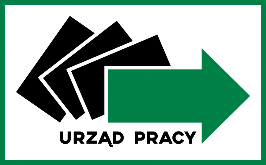 Powiatowy Urząd Pracy w Sanokuul. Rymanowska 20A, 38-500 Sanok, tel. 13 46 57 000, fax 13 46 57 001e-mail: sekretariat@sanok.praca.gov.pl, www.sanok.praca.gov.pl
skrytka ePUAP:    /PUP_SANOK/SkrytkaESPWyszczególnienieWyszczególnienieLiczba pracodawcówLiczba pracodawcówLiczba pracownikówLiczba pracownikówObjęci wsparciemObjęci wsparciemrazemw tym kobietyrazemw tym kobietyObjęci wsparciemObjęci wsparciemWedług   rodzaju   wsparciaOkreślenie potrzeb pracodawcy w zakresie kształcenia ustawicznegoxxxxWedług   rodzaju   wsparciaKursyWedług   rodzaju   wsparciaStudia podyplomoweWedług   rodzaju   wsparciaEgzaminyWedług   rodzaju   wsparciaBadania lekarskie i/lubpsychologiczneWedług   rodzaju   wsparciaUbezpieczenie NNWWedług   grup wiekowych15 – 24 lataWedług   grup wiekowych25 -34 lataWedług   grup wiekowych35 – 44 lata Według   grup wiekowych45 lat i więcejWedług  wykształceniaGimnazjalne i poniżej Według  wykształceniaZasadnicze zawodoweWedług  wykształceniaŚrednie ogólnokształcące Według  wykształceniaPolicealne i średnie zawodoweWedług  wykształceniaWyższeLp.Rodzaj wsparciaTerminrealizacji(od - do)Liczba osóbKoszt ogółem(bez podatku VAT)1.Określenie potrzeb pracodawcy w zakresie kształcenia ustawicznego XXX2.Nazwa kursu realizowanego z inicjatywy pracodawcy lub za jego zgodą: …………………………………………………………………………………………..3.Nazwa kierunku studiów podyplomowych realizowanych z inicjatywy pracodawcy lub za jego zgodą:…………………………………………………………………………………………..4.Egzamin umożliwiający uzyskanie dokumentów potwierdzających nabycie umiejętności, kwalifikacji lub uprawnień zawodowych:…..………………………………………………………………………………………5.Badania lekarskie i psychologiczne wymagane do podjęcia kształcenia lub pracy zawodowej po ukończonym kształceniu6.Ubezpieczenie od następstw nieszczęśliwych wypadków w związku z podjętym kształceniemOGÓŁEMOGÓŁEMWYSZCZEGÓLNIENIE KOSZTÓWKWOTA (bez podatku VAT)Całkowita wysokość wydatków na kształcenie ustawiczne pracowników i pracodawcyWysokość wkładu własnego wnoszonego przez pracodawcęWnioskowana wysokość środków z KFSŚredni koszt kształcenia na jednego uczestnikaOFERTA I(oferta wybrana przez pracodawcę)OFERTA I(oferta wybrana przez pracodawcę)OFERTA I(oferta wybrana przez pracodawcę)OFERTA IIOFERTA III1Nazwa i siedziba realizatora usługi kształcenia ustawicznego 2Nazwa usługi kształcenia ustawicznego3Termin usługi kształcenia ustawicznego 4Cena usługi kształcenia ustawicznegona 1 uczestnika  (bez podatku VAT)…………………….zł/osobę…………………….zł/osobę…………………….zł/osobę…………………….zł/osobę…………………….zł/osobę5Liczba godzin (na 1 uczestnika)6Koszt osobogodziny (kwota szkolenia za osobę dzielona przez liczbę godzin)7Posiadanie przez realizatora usługi kształcenia ustawicznego certyfikatów jakości oferowanych usług (należy dołączyć kopię certyfikatów)Tak/Nie*(jeżeli TAK  - proszę podać nazwę certyfikatu)Tak/Nie*(jeżeli TAK  - proszę podać nazwę certyfikatu)Tak/Nie*(jeżeli TAK  - proszę podać nazwę certyfikatu)Tak/Nie*(jeżeli TAK  - proszę podać nazwę certyfikatu)Tak/Nie*(jeżeli TAK  - proszę podać nazwę certyfikatu)8Adres realizacji kształcenia ustawicznego (miasto, ulica nr lokalu)9Tryb realizacji kształcenia ustawicznegoonline/stacjonarnie*online/stacjonarnie*online/stacjonarnie*online/stacjonarnie*online/stacjonarnie*9UZASADNIENIE WYBORU REALIZATORA USŁUGI KSZTAŁCENIA USTAWICZNEGO FINANSOWANEJ ZE ŚRODKÓW KFS 10Dokument uprawniający doprowadzenia pozaszkolnych form
kształcenia ustawicznego (należy dołączyć kopię dokumentu)Dokument uprawniający doprowadzenia pozaszkolnych form
kształcenia ustawicznego (należy dołączyć kopię dokumentu)11Liczba uczestnikówLiczba uczestnikówCałkowita wysokość środków (netto=brutto) (100%)(dotyczy wybranej oferty)Wysokość wkładu własnego Pracodawcy (0% lub 20%) 
(dotyczy wybranej oferty)Wnioskowana wysokość środków KFS(100% lub 80%) 
(dotyczy wybranej oferty)Wnioskowana wysokość środków KFS(100% lub 80%) 
(dotyczy wybranej oferty)Lp.StanowiskoForma zatrudnienia1Okres trwania umowy2Wymiar czasu pracyPlany dotyczące zatrudnienia31.2.3.4.5.